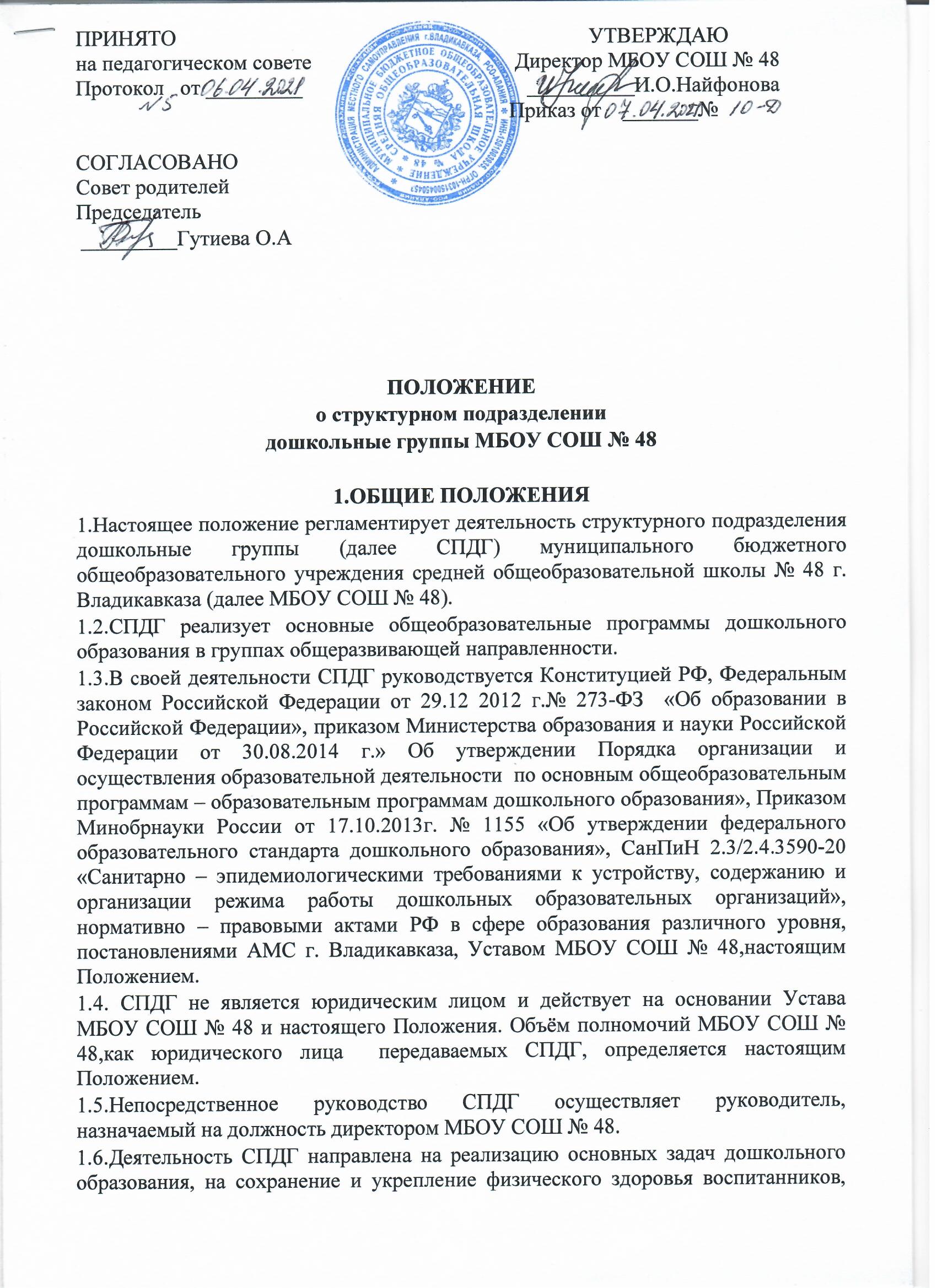 физическое. интеллектуальное и личностное развитие каждого ребёнка с учетом его индивидуальных особенностей, оказание помощи семье в воспитании детей.1.7 МБОУ СОШ № 48 несет в установленном законодательством Российской Федерации  порядке ответственность за невыполнение функций СПДГ, определенных Уставом ОУ, реализацию не в полном объёме общеобразовательных программ; качество реализуемых общеобразовательных программ; соответствие применяемых методов и средств организации образовательного процесса возрастным, психофизиологическим особенностям, склонностям, способностям, интересам и потребностям воспитанников, жизнь и здоровье воспитанников и работников СПДГ во время образовательного процесса.2. ОСНОВНЫЕ ЦЕЛИ, ПРЕДМЕТ И ЗАДАЧИ ДЕЯТЕЛЬНОСТИ2.1.СПДГ осуществляет свою деятельность в соответствии с предметом и целями деятельности , определёнными в соответствии с законами и иными нормативными актами Российской Федерации, постановлениями АМС г. Владикавказа, Уставом МБОУ СОШ № 48,настоящим Положением.2.2.Предметом деятельности СПДГ является обучение, воспитание и развитие, а также присмотр и уход за воспитанниками; обучение и воспитание в пределах федеральных государственных образовательных стандартов дошкольного образования, дополнительных образовательных программ, оказание дополнительных образовательных услуг ( на договорной основе) за рамками реализации федеральных государственых образовательных стандартов дошкольного образования.2.3.Целью деятельности СПДГ является создание условий для реализации гарантированного гражданам Российской Федерации права на получение общедоступного и бесплатного образования и обеспечения воспитания, образования, присмотра и оздоровления воспитанников в возрасте от 3 до 7 лет.2.4. Основные задачи деятельности СПДГ:- формирование общей культуры, развитие физических, интеллектуальных, нравственных, эстетических и личностных качеств, формирование предпосылок учебной деятельности, сохранение и укрепление здоровья воспитанников- создание благоприятных условий развития воспитанников в соответствии с их возрастными и индивидуальными особенностями, в том числе достижение воспитанниками уровня, необходимого и достаточного для успешного освоения ими образовательных программ начального общего образования, на основе индивидуального подхода к воспитанникам и специфичных для дошкольников видов деятельности;- создание условий для освоения и внедрения современных воспитательных и образовательных технологий;- создание условий для повышения эффективности механизмов ресурсного обеспечения образовательных программ;- создание условий для обеспечения комфортной, безопасной, здоровьесберегающей образовательной среды для воспитанников от 3 до 7 лет;- создание условий для духовно – нравственного развития личности воспитанников;- обеспечение преемственности между дошкольным и начальным общим образованием;- обеспечение познавательно-речевого, социально-личностного, художественно-эстетического и физического развития воспитанников;-воспитание с учетом возрастных категорий воспитанников гражданственности, уважение к правам и свободам человека, любви к окружающей природе, Родине, семье.2.5. Для достижения поставленных целей СПДГ осуществляет следующие виды деятельности:2.5.1. Реализация основной общеобразовательной программы дошкольного образования, в том числе адаптированных общеобразовательных программ дошкольного образования, дополнительных образовательных программ различной направленности.Дополнительные образовательные программы могут иметь следующие направленности:- физкультурно – спортивную;- художественно – эстетическую;- туристско – краеведческую;- эколого – биологическую;- социально – педагогическую;- культурологическую.2.5.2.Присмотр и уход за воспитанниками, осваивающими общеобразовательные программы дошкольного образования.2.5.3.Организация питания, в том числе осуществление услуг ( работ) по приготовлению завтраков, обедов, полдников и ужинов в соответствии с рационом питания и примерного меню.2.6.СПДГ вправе осуществлять иные виды деятельности, не являющиеся основными видами деятельности, лишь постольку, поскольку это служит достижению целей, ради которых он оно создано и соответствующие указанным целям, при условии. Что такая деятельность указана в Уставе МБОУ СОШ № 48.2.7.Иные виды деятельности:2.7.1.Оказание платных образовательных услуг:- обучение  по дополнительным образовательным программам;- занятия в спортивных секциях, кружках различной направленности;- индивидуальная и групповая работа психолога.2.7.2.Организация и проведение семинаров, конференций, выставок, экскурсий, культурно-массовых и спортивных мероприятий для воспитанников, сотрудников МБОУ СОШ № 48, родителей (законных представителей) и иных граждан.2.7.3.Создание и реализация любых видов интеллектуального продукта.2.7.4.Организация инновационной деятельности.2.8.СПДГ не вправе осуществлять виды деятельности, не предусмотренные Уставом ОУ.2.9. Деятельность СПДГ основывается на следующих принципах:- демократии и гуманизма;- общедоступности и преемственности образования;- приоритета общечеловеческих ценностей, жизни и здоровья человека;- гражданственности и свободного развития личности;- единства федерального культурного и образовательного пространства;- автономности и светского характера образования.3.ОСНОВНЫЕ ХАРАКТЕРИСТИКИ ОБРАЗОВАТЕЛЬНОГО ПРОЦЕССА3.1.Содержание образовательного процесса в СПДГ определяется основной общеобразовательной программой дошкольного образования, разрабатываемой, принимаемой и реализуемой самостоятельно в соответствии с федеральным образовательным стандартом дошкольного образования и с учетом соответствующих примерных программ дошкольного образования, установленных федеральным органом исполнительной власти. осуществляющим функции по выработке государственной политики и нормативно-правовому регулированию в сфере образования с учетом особенностей психофизического развития и возможностей воспитанников.3.2.В соответствии с целями и задачами, определенными данным Положением, СПДГ может реализовывать дополнительные образовательные программы и предоставлять дополнительные образовательные услуги (за рамками образовательной деятельности) с учетом потребности семьи и на основе договора, заключенного между МБОУ СОШ № 48 и родителями (законными представителями).3.3.Порядок оказания платных дополнительных образовательных услуг регламентируется Положением об оказании платных дополнительных образовательных услуг.3.4.Заказчики имеют право на ознакомление с Уставом и лицензией МБОУ СОШ № 48, данным Положением, реализуемыми образовательными программами, с перечнем категорий потребителей, имеющих право на получение льгот по оплате, взимаемой с родителей (законных представителей) за предоставление услуги по присмотру и уходу за детьми в муниципальных учреждениях г. Владикавказа.3.5.Обучение и воспитание в СПДГ ведется на русском языке.3.6.СПДГ самостоятельно в выборе форм, средств и методов обучения и воспитания в пределах, определенных государственными нормативно-правовыми актами в сфере образования.3.7.СПДГ может устанавливать последовательность, продолжительность деятельности воспитанников, сбалансированность ее видов, исходящих из условий СПДГ, содержания образовательных программ, не нарушая требований федерального государственного образовательного стандарта дошкольного  образования и действующих санитарных норм и правил.3.8.Организация образовательного процесса в СПДГ регламентируется учебным планом, циклограммой непосредственной деятельности, разработанными самостоятельно и утвержденными директором МБОУ СОШ № 48.3.9.Требования к результатам освоения общеобразовательной программы дошкольного образования представлены в государственных нормативно-правовых актах в сфере образования в виде целевых ориентиров дошкольного образования, которые представляют собой социально-нормативные возрастные характеристики возможных достижений воспитанника на этапе завершения уровня дошкольного образования. Освоение общеобразовательной программы не сопровождается проведением промежуточных аттестаций и итоговой аттестации воспитанников.4.ОРГАНИЗАЦИЯ ОБРАЗОВАТЕЛЬНОЙ ДЕЯТЕЛЬНОСТИ4.1.СПДГ функционирует в помещении, отвечающем санитарно-гигиеническим, противоэпидемическим требованиям и правилам противопожарной безопасности, а также психолого-педагогическим требованиям к благоустройству дошкольного учреждения, определенными нормативными документами.4.2.СПДГ обеспечивает сбалансированное питание воспитанников, необходимое для нормального роста и развития воспитанников с учетом режима работы СПДГ. Организация питания и контроль за его качеством возлагается на руководителя СПДГ.4.3.Медецинское обслуживание воспитанников в СПДГ осуществляется медицинским персоналом на договорной основе. Медицинский персонал на ряду с администрацией несет ответственность за здоровье и физическое развитие воспитанников, проведение лечебно-профилактических мероприятий, соблюдение санитарно-гигиенических норм, режима и обеспечение качества питания. СПДГ предоставляет помещение с соответствующими условиями для  работы медицинских работников, осуществляет контроль их работы в целях охраны и укрепления здоровья воспитанников и работников 4.4.Медицинские услуги в пределах функциональных обязанностей медицинского персонала СПДГ оказываются бесплатно.4.5.Работники СПДГ в обязательном порядке проходят периодическое бесплатное обследование за счет средств бюджета.4.6.Режим работы СПДГ – пятидневная рабочая неделя с 07.00 до 19.00(в предпраздничные дни с 07.00.до 18.00). Нерабочие дни – суббота и воскресенье, а также праздничные дни (устанавливаемые законодательством Российской Федерации). Группы функционируют в режиме  12-часового пребывания воспитанников.4.7.В СПДГ продолжительность непрерывной непосредственно образовательной деятельности для воспитанников младшего возраста ( 3- 4 года)не должна превышать 15 минут, среднего возраста (4-5 лет) – 20 минут, старшего возраста (5-6 лет) – 25 минут, в подготовительной группе (6-7 лет) – 30 минут. Максимально допустимый  объём образовательной нагрузки в первой половине дня в младшей и средней группах не превышает 30 и 40 минут соответственно, а в старшей и подготовительной 45 и 1.5 часа соответственно. В середине времени, отведенного на непрерывную образовательную деятельность, проводятся физкультурные минутки. Перерывы между периодами непрерывной образовательной деятельности – не менее 10 минут. Непосредственно образовательная деятельность с воспитанниками старшего дошкольного возраста может проводиться во второй половине дня после дневного сна. Её продолжительность должна составлять не более 25-30 мигнут в день. Ежедневное количество непосредственно образовательной деятельности определяется циклограммой непосредственной образовательной деятельности согласно  учебному  плану СПДГ.5.ПОРЯДОК КОМПЛЕКТОВАНИЯ5.1.Контингент воспитанников формируется в соответствии сих возрастом и видом СПДГ. Количество групп в СПДГ определяется в зависимости от санитарных норм, условий образовательного процесса, предельной наполняемости.5.2.В СПДГ функционируют группы общеразвивающей направленности с 3 до 7 лет. При наличии контингента воспитанников могут функционировать группы комбинированной, оздоровительной направленности для воспитанников с ограниченными возможностями здоровья.5.3.Количество воспитанников в группах определяется Учредителем, исходя из их предельной наполняемости.5.4.В группы могут включаться воспитанники одного возраста, так и воспитанники разных возрастов.(разновозрастные группы).5.5.Количество воспитанников в группах общеразвивающей направленности определяется из расчета площади групповой (игровой).Для воспитанников раннего возраста не менее 2.5 метров квадратных на одного   ребенка,  в дошкольных группах не менее 2.0 м2 5.6.Руководитель СПДГ в рамках своей компетенции самостоятельно формирует контингент воспитанников в пределах действующих СанПиН.5.7.Правом на внеочередное, первоначальное зачисление ребенка в СПДГ пользуются граждане, соответствующие права которых определены действующим законодательством Российской Федерации, законодательством субъекта Российской Федерации.5.8.Дети с ограниченными возможностями здоровья, дети – инвалиды принимаются в группы компенсирующей и комбинированной направленности СПДГ только с согласия родителей (законных представителей) на основании рекомендаций (заключений) психолого-медико-педагогической комиссии.(далее ПМПК).5.9.Прием воспитанников в СПДГ производится на основании следующих документов:- путевка-направление  УО АМС г. Владикавказа;- заявления родителей(законных представителей) о приеме в СПДГ;- документа, удостоверяющего личность родителя (закон. представителя) воспитанника;- свидетельства о рождении ребенка;- медицинского заключения (медкарта);-документа, подтверждающего регистрацию воспитанника по месту жительства или месту пребывания;-заключение ПМПК( для приема в группу комбинированной, компенсирующей направленности);- справку о составе семьи; - СНИЛС ребенка;- Медицинский полис ребенка.5.10.В случае нарушения родителями (законными представителями) сроков зачисления ребенка в СПДГ, указанных в п.5.8, 5.9. настоящих Правил, место считается невостребованным.5.11.Руководитель СПДГ при приеме воспитанника знакомит родителей (законных представителей) с Уставом, лицензией на осуществление образовательной деятельности, образовательными программами и другими документами, регламентирующими организацию и осуществление образовательной деятельности, о чем делается отметка в заявлении о приеме и заверяется личной подписью родителя (законного представителя).5.12.Основанием возникновения образовательных отношений является заключение договора между МБОУ СОШ № 48  и родителями (законными представителями)и издание приказа директором МБОУ СОШ №48 о приеме воспитанника в СПДГ.5.13.Перевод воспитанников внутри СПДГ из одной возрастной группы в другую возрастную группу осуществляет руководитель СПДГ.5.14.За воспитанником сохраняется место в СПДГ на период его отсутствия по заявлению родителей (законных представителей).5.15.Отчисление воспитанников производится:- по инициативе одного из родителей (законных представителей) воспитанника, в том числе в связи с переводом в другое образовательное учреждение, на основании письменного заявления одного из родителей ( законных представителей) воспитанника; - в связи с окончанием срока освоения общеобразовательных программ дошкольного обучения, срока содержания в СПДГ;- на основании заключения ПМПК или медицинского заключения о состоянии здоровья воспитанника, препятствующего его дальнейшему пребыванию в СПДГ или являющегося опасным для его собственного здоровья и (или) здоровья окружающих воспитанников при условии его дальнейшего пребывания в СПДГ.5.15.Отчисление воспитанников оформляется приказом директора МБОУ СОШ № 48.5.16. Отношения воспитанников и персонала СПДГ строятся на основе сотрудничества, уважения личности воспитанника и предоставления ему свободы развития в соответствии индивидуальными особенностями. Не допускается применение методов физического и психического насилия по отношению к воспитанникам.6.УЧАСТКИКИ ОБРАЗОВАТЕЛЬНОГО ПРОЦЕССА, ИХ ПРАВА, ОБЯЗАННОСТИ6.1.Участниками воспитательно-образовательного процесса являются воспитанники, их родители (законные представители), педагогические работники.6.2.Права  воспитанника гарантируются Конвенцией ООН о правах ребенка, законодательством Российской Федерации, настоящим Положением, договором об образовании между МБОУ СОШ № 48 и  родителями (законными представителями).6.3.Родители (законные представители) имеют право:- преимущественное право на обучение и воспитание перед всеми другими  лицами;- защищать права и законные интересы воспитанника;- принимать участие в родительских собраниях (групповых, общих), выражать свое мнение, а также вносить предложения по улучшению работы с воспитанниками;- знакомиться с Уставом МБОУ СОШ № 48, лицензией на осуществление образовательной деятельности, программой и другими документами, регламентирующими организацию и осуществление образовательной деятельности;- получать информацию обо всех видах планируемых обследований ( психологических, психолого-педагогических) воспитанников, давать согласие на проведение таких обследований или отказаться от их проведения или участия в них, получать информацию о результатах обследований;- принимать участие в управлении СПДГ, в форме, определяемой Уставом МБОУ СОШ № 48.- заслушивать публичный отчет СПДГ о работе с воспитанниками;- расторгнуть договор об образовании досрочно в одностороннем порядке при условии предварительного уведомления об этом за 5 дней;- получать квалифицированную помощь в воспитании ребёнка, систематическую информацию о его развитии, здоровье, особенностях поведения в коллективе сверстников;- своевременно информировать руководителя СПДГ о нарушениях в работе для немедленного их устранения;6.4. Родители (законные представители) обязаны:- соблюдать Устав МБОУ СОШ№ 48, условия настоящего Положения, Правила внутреннего распорядка, выполнять условия договора об образовании, заключенного между родителями (законными представителями) и МБОУ СЧОШ № 48;- заложить основы физического, нравственного и интеллектуального развития личности ребенка;- уважать честь и достоинство воспитанников и работников СПДГ.6.5.За неисполнение или ненадлежащее исполнение обязанностей, установленных Федеральными законами в области образования и иными Федеральными законами родители (законные представители) воспитанников несут ответственность, предусмотренную законодательством Российской Федерации.6.6.К педагогической деятельности в СПДГ допускаются лица имеющие среднее профессиональное или высшее профессиональное образование и отвечающее квалификационным требованиям, указанным в квалификационных справочниках и профессиональным стандартам.6.7.Работники СПДГ имеют право:- на участие в управлении МБОУ СОШ № 48, в том числе в коллегиальных органах управления, в порядке, установленном Уставом МБОУ СОШ № 48;- на участие в обсуждении вопросов, относящихся к деятельности СПДГ, в том числе через органы управления и общественные организации;- на защиту профессиональной чести и достоинства, на справедливое и объективное расследование нарушения норм профессиональной этики педагогических работников;- участвовать в конкурсах различного уровня, в научно-экспериментальной работе, распространять свой педагогический опыт;- требовать от администрации МБОУ СОШ № 48, структурного подразделения создания условий, необходимых для выполнения должностных обязанностей, повышения квалификации и педагогического мастерства;- получать социальные льготы и гарантии, установленные законодательством РФ, дополнительные льготы, предоставляемые педагогическим работникам местными органами власти и управления, Учредителем, администрацией МБОУ СОШ № 48.6.8. Педагогические работники обязаны:- выполнять Устав МБОУ СОШ № 48, настоящее Положение, Правила внутреннего распорядка, должностные инструкции;- осуществлять свою деятельность на высоком профессиональном уровне, обеспечивать в полном объеме реализацию основной общеобразовательной программы дошкольного образования в соответствии с утвержденной рабочей программой;- соблюдать правовые, нравственные и этические нормы, следовать требованиям профессиональной этики;- уважать честь ит достоинство воспитанников и ругих участников образовательных отношений; - развивать у воспитанников познавательную активность, самостоятельность, инициативу, творческие способности, формировать культуру здорового и безопасного образа жизни;- учитывать особенности психофизического развития воспитанников и состояние их здоровья;- систематически повышать свой профессиональный уровень;= проходить аттестацию на соответствие занимаемой должности в порядке, установленном законодательством об образовании;- проходить в соответствии с трудовым законодательством предварительные при поступлении на работу и периодические медицинские осмотры;- обеспечивать выполнение утвержденного режима дня СПДГ;- выполнять другие обязанности, предусмотренные действующим законодательством Российской Федерации.6.9. Педагогические работники несут ответственность за неисполнение или ненадлежащее исполнение возложенных на них обязанностей в порядке и в случаях, которые установлены федеральными законами.6.10. Трудовые отношения между работниками и МБОУ СОШ № 48 устанавливаются в соответствии с трудовым законодательством Российской Федерации.7.УПРАВЛЕНИЕ ДЕЯТЕЛЬНОСТЬЮ71.Управление СПДГ осуществляется в соответствии федеральными законами Российской Федерации, Уставом МБОУ СОШ № 48, настоящим Положением.7.2.Вмешательство в деятельность СПДГ политических партий, общественных и религиозных организаций не допускается;7.3.Непосредственное руководство и управление СПДГ осуществляет руководитель СПДГ, который назначается приказом директора МБОУ СОШ № 48;7.4.Руководитель СПДГ:- организует работу СПДГ, руководствуясь действующим законодательством Российской Федерации, Уставом МБОУ СОШ № 48, настоящим Положением;- готовит в пределах своей компетенции проекты приказов, распоряжения по СПДГ, представляет их директору МБОУ СОШ № 48 на утверждение;- организует текущее и перспективное планирование деятельности, необходимой для деятельности СПДГ;-осуществляет контроль качества образовательного процесса, определяемого основной образовательной программой дошкольного образования;-организует просветительскую работу для родителей (законных представителей);- осуществляет контроль максимально допустимого объема недельной образовательной нагрузки воспитанников;- обеспечивает своевременное составление, утверждение, представление отчетной документации;- осуществляет комплектование СПДГ воспитанниками, принимая меры по сохранению контингента воспитанников;- осуществляет контроль  деятельности работников СПДГ, в том числе путем посещения непосредственной образовательной деятельности, режимных моментов, мероприятий;- осуществляет контроль  качества  питания воспитанников;- осуществляет планирование материально – технической базы СПДГ;- отвечает за безопасные условия функционирования СПДГ в рамках своей компетенции;7.5.Должностные обязанности руководителя СПДГ утверждаются директором ОУ;7.6.Управление СПДГ строится на принципах единоначалия и самоуправления. Формами самоуправления СПДГ являются: Малый педагогический совет СПДГ, Родительский комитет СПДГ. Деятельность всех органов регламентируются соответствующими положениями.7.7.Членами Малого педагогического совета СПДГ являются все педагогические работники СПДГ. Срок полномочий Малого педагогического совета не ограничен. Заседания Малого педагогического совета созываются по мере необходимости, но не реже 4-х раз в год, в соответствии с годовым планом работы СПДГ.7.8. Родительский комитет СПДГ создается как одна из форм самоуправления родительской общественности СПДГ в целях обеспечения постоянной и систематической связи  СПДГ с родителями (законными представителями) воспитанников. Заседания родительского комитета проводятся не менее 2-х раз в год. Родительский комитет может быть созван руководителем СПДГ, председателем Родительского комитета, инициативной группой Родительского комитета в количестве не менее 1/3 списочного состава.8.ФИНАНСОВО- ХОЗЯЙСТВЕННАЯ ДЕЯТЕЛЬНОСТЬ8.1.Финансовая деятельность СПДГ осуществляется через бухгалтерию ОУ.8.2.Заработная плата работникам выплачивается за выполнение ими функциональных обязанностей и работ, предусмотренных трудовым договором.